Цели задачи творческого проектаЦели:  Закрепление и углубление политехнических знаний, трудовых умений и навыков.Совершенствование творческих способностей.Совершенствование психических процессов (восприятия, внимания, воображения, памяти, мышления, речи), которые выступают как важнейшие компоненты любой человеческой деятельности.Формирование таких качеств личности, которые наиболее полно проявляются в процессе профессионального самоопределения: инициативность, коммуникабельность, самостоятельность, широта интересов, предприимчивость.Задачи: Реализация возможностей и творческой инициативы при выполнении творческого проекта.Воспитание технологической культуры труда при выполнении работы над творческим заданием. Разработка оригинальной конструкции изделия, технологической документации и её моделей. Выбор и обоснование темы проекта.Мир моих увлечений разнообразен, но больше всего меня привлекает столярное дело. Познакомившись в пятом классе с разными  инструментами  для обработки древесины, я решил, что можно сделать их своими руками.Для выполнения творческой работы, я решил, попробовать выполнить деревянный рубанок, который увидел я в кабинете «Технологии», все  части я  решил сделать изготовить из подручных материалов. Этот самодельный рубанок будет несложен в изготовлении и послужит долго, его  можно использовать, для строгания любых пород древесины.Историческая  справка.Руба́нок — ручной инструмент, используемый для обработки дерева. Рубанки используются для выравнивания поверхности деревянный изделий, уменьшения их толщины, а также для создания протяжённых выемок различной формы («четвертей» и «шпунтов»). Обычно, рубанок состоит из заострённого металлического лезвия («резца»), расположенного под углом к обрабатываемой поверхности. Резец выдвинут на определённую регулируемую длину из корпуса инструмента («колодки»). При каждом прохождении по поверхности, рубанок срезает слой материала на толщину, определяемую величиной выдвижения резца, а также углом его наклона.Рубанок — достаточно древнее изобретение человека, хотя широко применяться он начал только в 15-16 вв. Первые рубанки имели деревянную колодку, а лезвие фиксировалось деревянным клином. В настоящее время в промышленности применяются электрорубанки, выполняющие ту же функцию, поскольку ручные рубанки не в состоянии обеспечить необходимой производительности.Опорная схема разработки этапов выполнения работыУстройство рубанка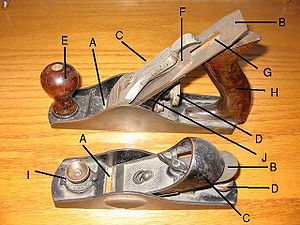 Элементы рубанкаA: Прорезь, через которую выступает резец, а также выходит стружка; B: Резец — стальная заострённая пластина, режущая материал; C: Зажим — прижимает резец к корпусу рубанка; D: Регулятор глубины резания; E: Передняя ручка; F: Стружколоматель, заворачивающий и отламывающий стружку; G: Регулятор равномерности резания по ширине рубанка; H: Задняя ручка; I: Упор для указательного пальца; J: Лягушка — пластина, позволяющая регулировать угол наклона резцаПеред началом работы отрегулируйте угол и вылет ножа. Угол проверяйте, посмотрев на режущую кромку вдоль подошвы со стороны переднего конца корпуса, и с помощью рычага боковой регулировки сзади ножа отрегулируйте его положение так, чтобы режущая кромка одинаково выступала по всей ширине подошвы. Регулировочной гайкой с накаткой перед ручкой рубанка выставьте такой вылет ножа, чтобы он снимал тонкую стружку.Виды рубанков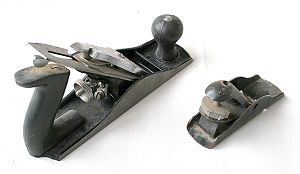 В зависимости от вида строгания (плоского, профильного), размера колодок, профиля и угла присадки резца различают следующие рубанки:Шерхебель — для плоского грубого строгания с закруглённым лезвием резца; Медведка (удлинённый с двумя ручками), одинарный и двойной рубанок со стружколомателем — для чистового строгания; Фуганок и полуфуганок (отличается большой длиной колодки) — для чистового строгания, строжки больших плоскостей под линейку и пригонки деталей; Шлифтик — для снятия особенно тонкой стружки; Цинубель — для нанесения мелких дорожек на поверхностях деталей, предназначенных для склеивания; Отборник, зензубель — для выборки четвертей*; Фальцгобель — для зачистки четвертей; Шпунтубель — для выборки шпунта*; Грунтубель — для выборки трапециевидного паза поперёк волокон; Калевка — для фигурной обработки лицевых поверхностей деталей; Горбач (с криволинейной колодкой) — для обработки криволинейных поверхностей (выпуклой, вогнутой). Дизайн - спецификация изделия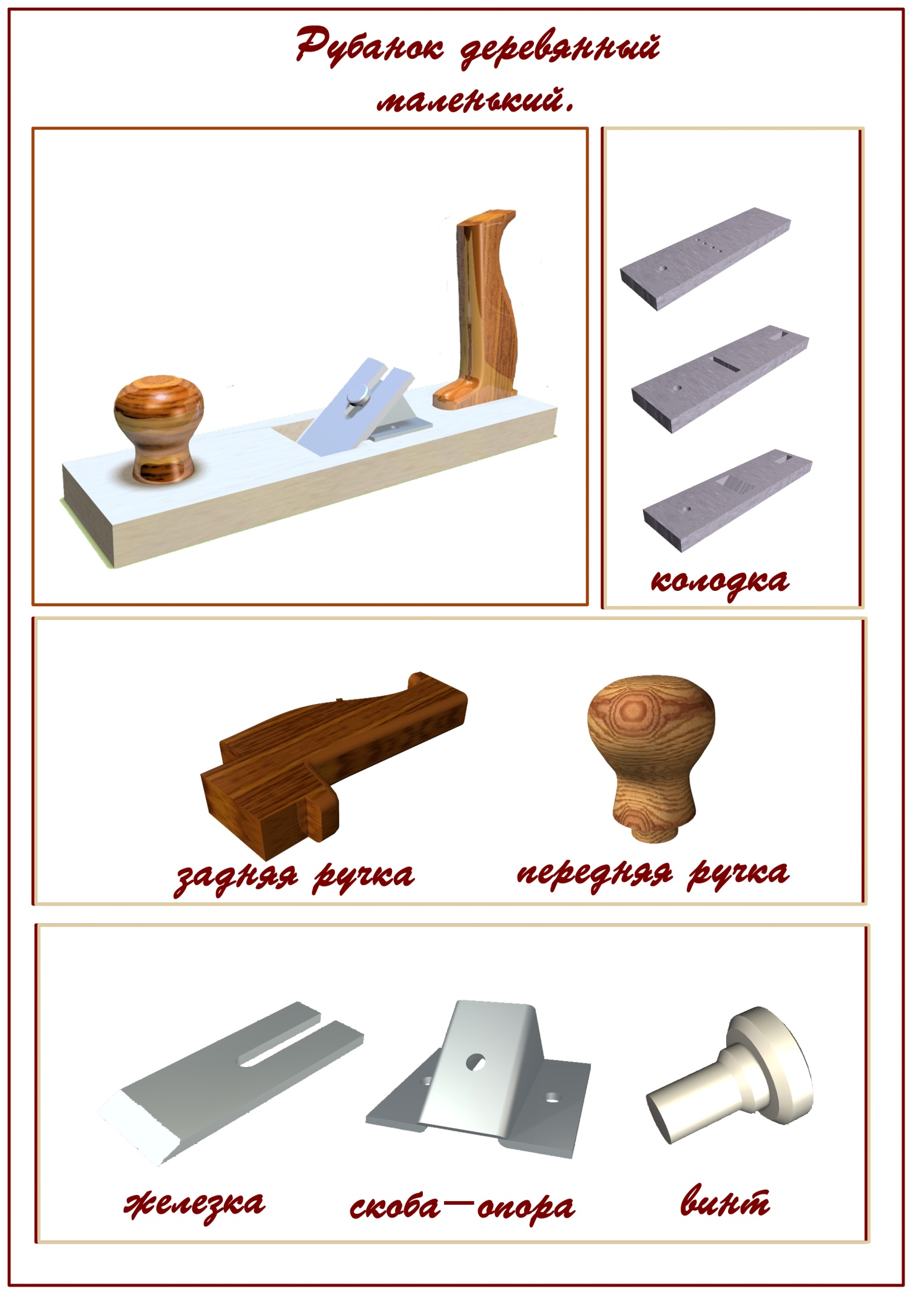 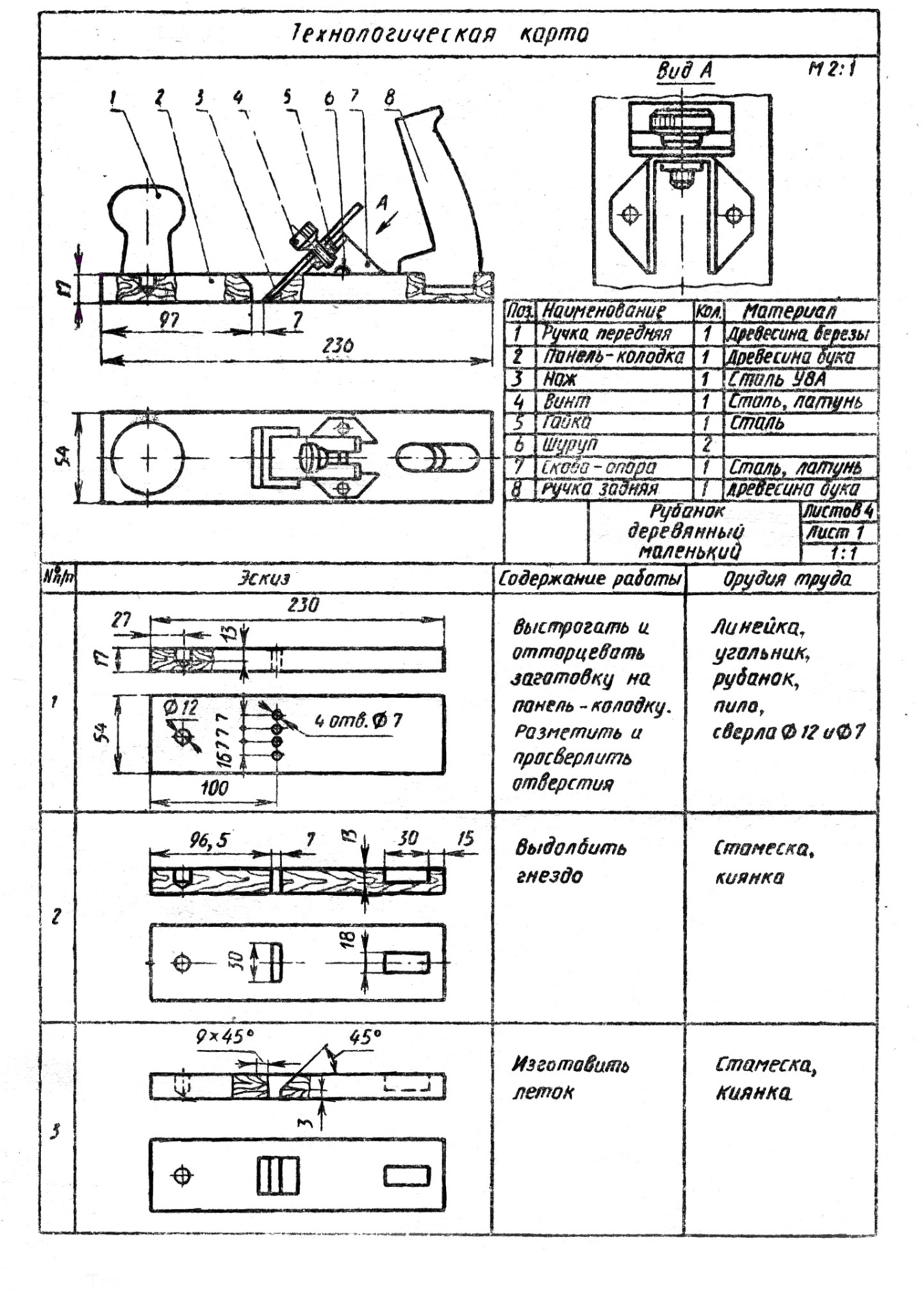 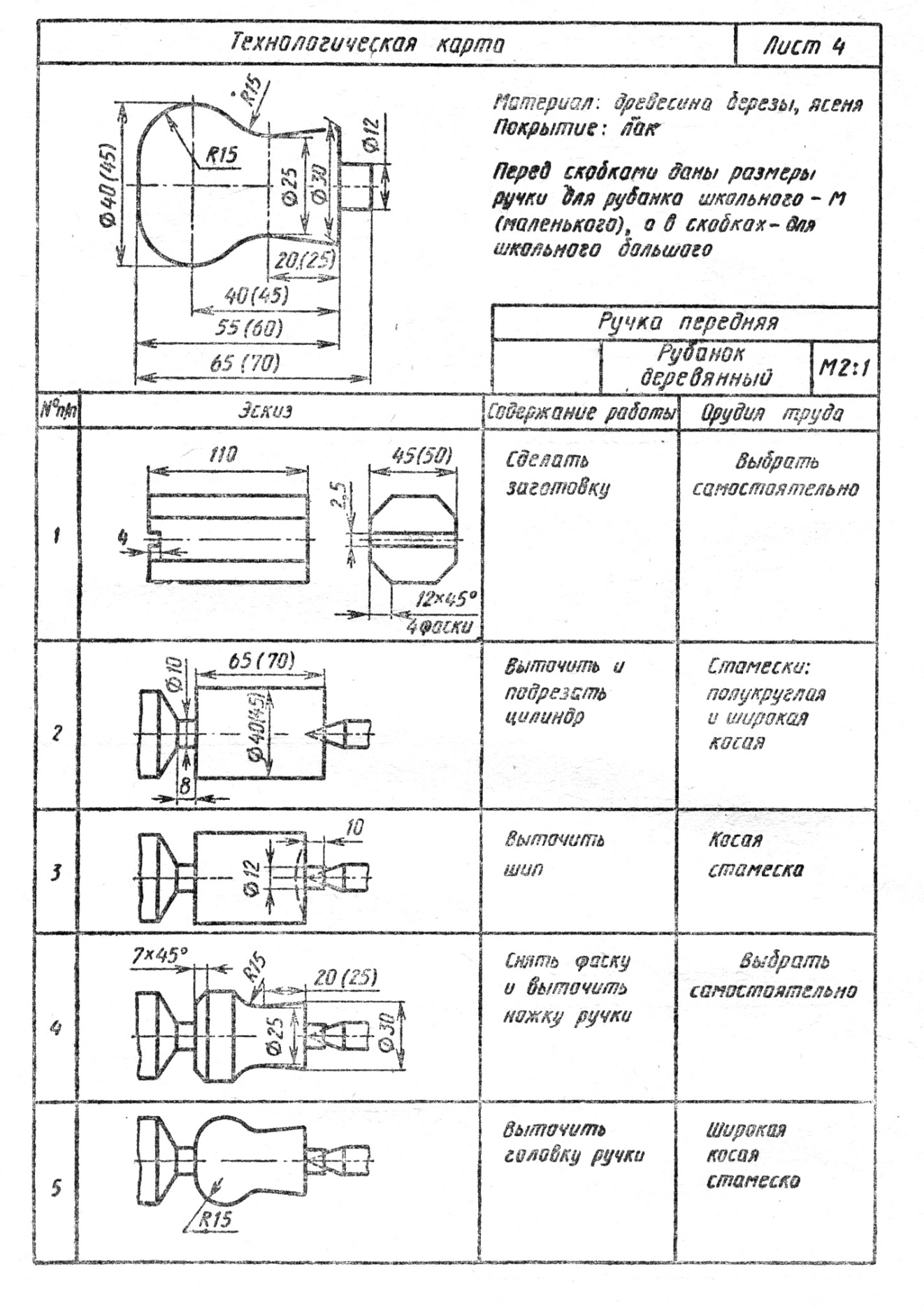 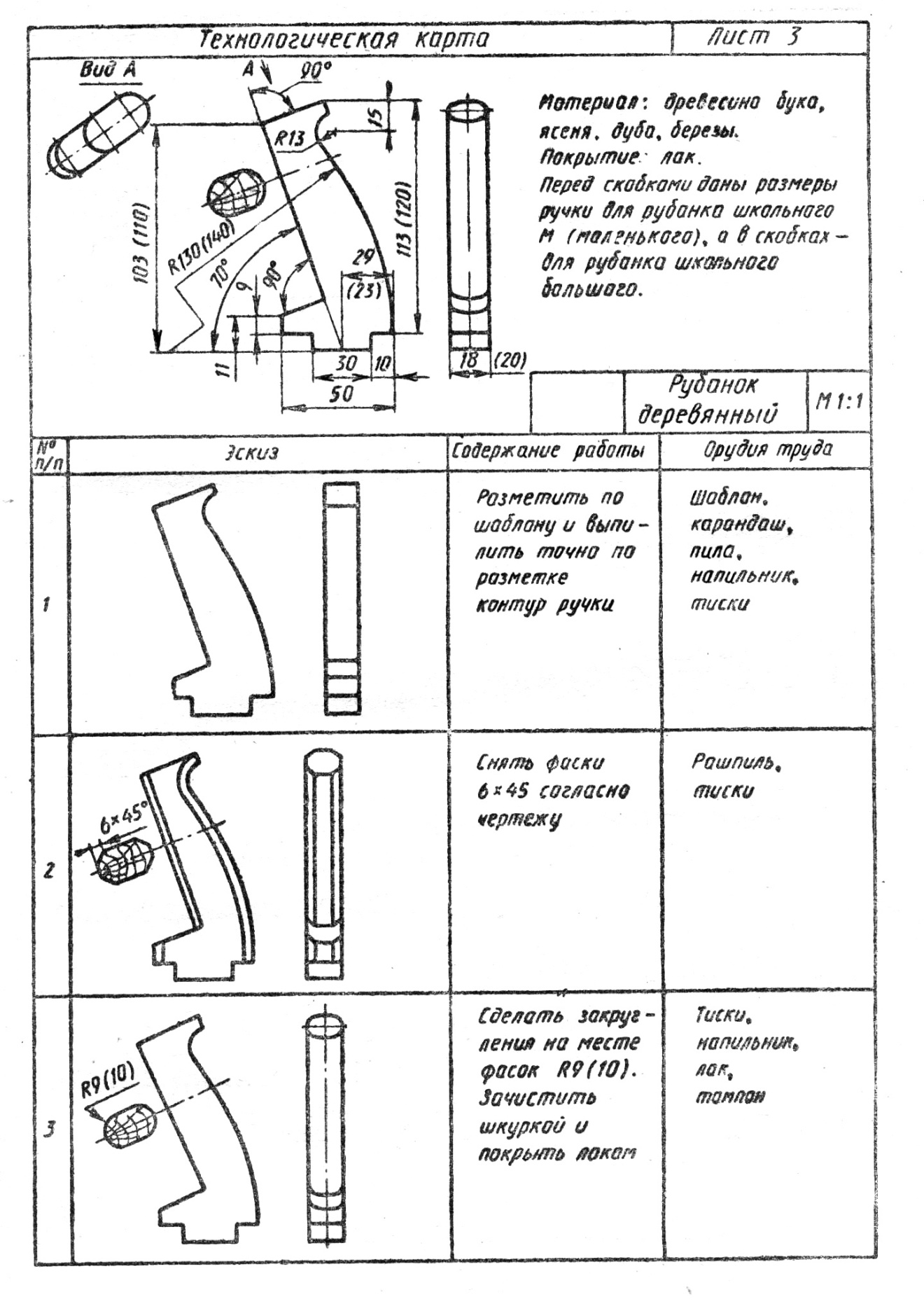 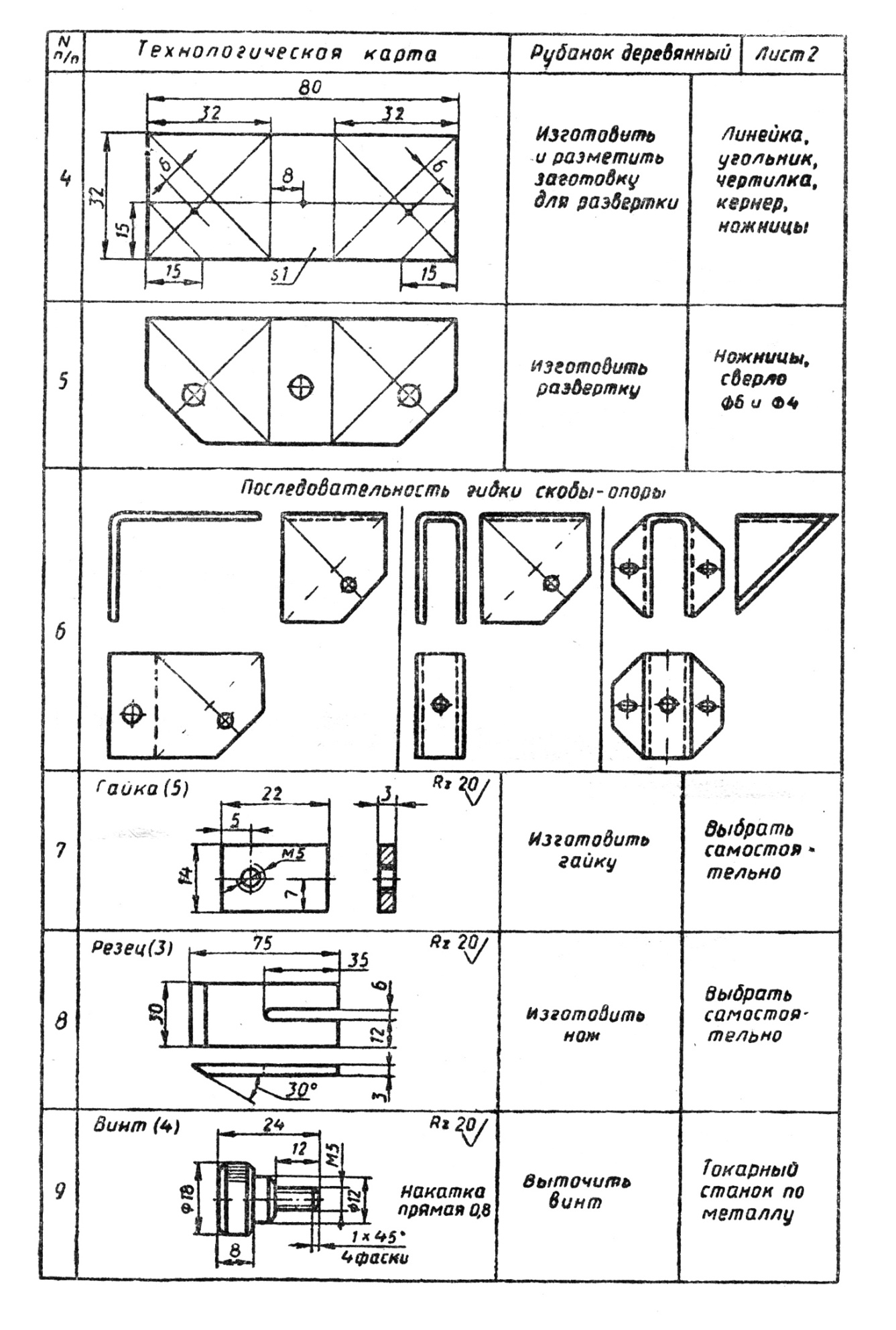 Экономическое обоснование проекта1.  Цена изделия  Ц= С6+П,   С6 – себестоимость изделия, П – прибыль. 2. Оплата труда  С1=181 руб. 3. Стоимость материалов С2= 78руб. 30 коп. 4. Отчисление на социальное страхование С3=181*0,35= 63 руб. 35 коп. 5. Амортизационные отчисления – 0,1% от суммы основных и оборотных фондов, используемых при изготовлении изделия.
С4=11 руб. 20 коп. 6. С5 – расход энергии. С5= С51+С52+С53= 15 руб. 70 коп. 7. Себестоимость изделия С6=259 руб. 50 коп. 8. Прибыль П= С6*50%= 129 руб. 65 коп. 9. Цена изделия Ц= С6+П=259,5 + 129,65 = 389 руб. 15 коп. РекламаСписок используемой при работе над проектом литературы  1. «Технология 7 класс»/ под ред. В.Д. Симоненко, Москва, 1997 год.2.  «Творческий проект учащихся 5-9 классов»/ под ред. В.Д. Симоненко, Москва, 2003 год.3. Работы по дереву», В.И. Рыженко, Москва, 2000 год.4. Елкин В. Н. Дерево рассказывает сказки: Книга для учащихся. М.:     Просвещение, 1978.5. Тищенко А. Т., Самородский П. С. Технология 5 класс. М.: Просвещение 2000